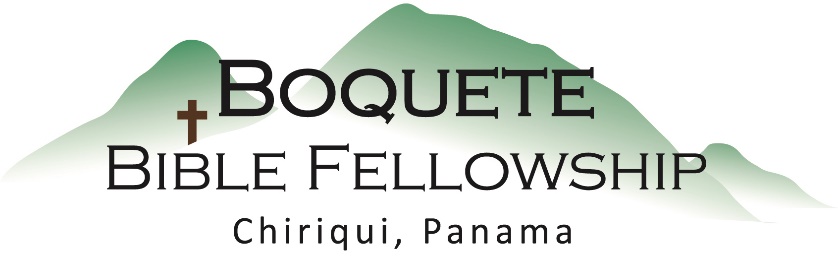 Efesios 4:1-6 – Preservando la Unidad (Parte 2)Yo, pues, prisionero del[a] Señor, les ruego que ustedes vivan[b] de una manera digna de la vocación con que han sido llamados. 2 Que vivan con toda humildad y mansedumbre, con paciencia, soportándose unos a otros en amor, 3 esforzándose por preservar la unidad del Espíritu en[c] el vínculo de la paz. 4 Hay un solo cuerpo y un solo Espíritu, así como también ustedes fueron llamados en una misma esperanza de su vocación; 5 un solo Señor, una sola fe, un solo bautismo, 6 un solo Dios y Padre de todos, que está sobre todos, por todos y en todos.I. ¿Qué significa caminar dignamente? “digno de”[Todos los usos: 3 Juan 1:6, 1Tesa. 2:12, Colosenses 1:10, Filipenses 1:27, Efesios 4:1]Nuestro llamado[Efesios 1:4,5,7,13; 2:7; 3:10]La unidad del Espíritu es tanto una realidad que debe _mantenerse_ como una meta que se debe _alcanzar_ .II. ¿Cómo es el “andar dignamente” y la “unidad del Espíritu”?  ¿De qué tipo de unidad estamos hablando? ¿Qué es? ¿Qué no es?Por lo menos tres cosas debemos tener en común:1.) _convicciones_ comunes2.) _confianza_ común.3.) _cuidado_ común.El papel del Espíritu en cada uno de ellos.III. ¿Cuál es el fundamento para esta unidad? 